.Intro: 8 Counts, Start at approx 7 secsSEC 1: Step, ½ Back, ¼ Side, Cross, Back, Side, Cross, ¼ Back, ¼ Side, ⅛ Step Hitch, Run, Run, Back SweepSEC 2: ¼ Weave Sweep, Cross, ⅛ Back, Back Rock, ½ Back, Syncopated Reverse Rocking ChairSEC 3: Back Sweep, Extended Weave, ⅛ Step, ½ Back Kick, Run Run, RockSEC 4: ⅛ Side, Cross, Scissor Cross, Side, ¼ Together, Walk, Walk, Rock, Back, TogetherRestart Here on Wall 5Tag At the end of Wall 2Step, Step, ½ Pivot, Step, Step, ½ Pivot, Side, SwaysForever Together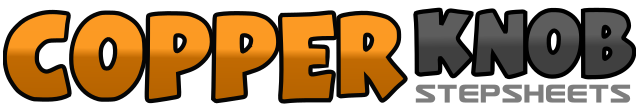 .......Count:32Wall:4Level:Low Intermediate.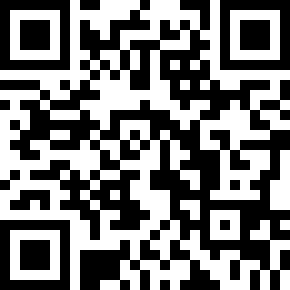 Choreographer:Heather Barton (SCO) - July 2022Heather Barton (SCO) - July 2022Heather Barton (SCO) - July 2022Heather Barton (SCO) - July 2022Heather Barton (SCO) - July 2022.Music:I Won't Let Go - Rascal FlattsI Won't Let Go - Rascal FlattsI Won't Let Go - Rascal FlattsI Won't Let Go - Rascal FlattsI Won't Let Go - Rascal Flatts........1Step right forward2&3Turn ½ right step left back, turn ¼ right step right to right, cross left over right (9:00)4&5Step right back, step left to left, cross right over left6&7Turn ¼ right step left back, turn ¼ right step right to right, turn ⅛ right step left forward hitching right (4:30)8&1Step right back, step left back, step right back sweeping left from front to back2&3Step left behind right, turn ⅛ right step right to right, turn ⅛ right step left forward sweeping right from back to front (7:30)4&Turn ⅛ left cross right over left, turn ¼ right step left back (9:00)5-6&Rock right back, recover weight onto left, turn ½ left step right back (3:00)7&8&Rock left back, recover weight onto right, rock left forward, recover weight onto right1Step left back sweeping right from front to back2&3&4Step right behind left, step left to left, cross right over left, step left to left, step right behind left&5Turn ⅛ left step left forward, turn ½ left step right back kicking left forward (7:30)6&Step left forward, step right forward7-8Rock left forward, recover weight onto right&1Turn ⅛ left step left to left, cross right over left (6:00)2&3Step left to left, step right beside left, cross left over right4&Step right to right, turn ¼ left step left beside right5-6Step right forward, step left forward (3:00)7&Rock right forward, recover weight onto left8&Step right back, step left beside right1Step right forward2&3Step left forward, pivot ½ right transferring weight onto right, step left forward4&Step right forward, pivot ½ left transferring weight onto left5-6Step right to right swaying body right, sway body left7-8Sway body right, sway body left